Дата проведения: 30.01.2018    									     Место проведения: МБОУ «СОШ № 10»Гл. судья соревнований 									           Ж.В. Мальцева Гл. секретарь 											В.В. Волков 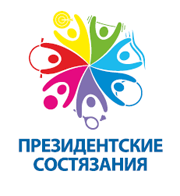 МУНИЦИПАЛЬНЫЙ ЭТАПВСЕРОССИЙСКИХ СПОРТИВНЫХ СОРЕВНОВАНИЙ ШКОЛЬНИКОВ«ПРЕЗИДЕНТСКИЕ СОСТЯЗАНИЯ»(Спортивное многоборье)Участники: МБОУ «СОШ № 10», МБОУ «ООШ № 8»,(г. Кировск, сельские школы)ИТОГОВЫЙ ПРОТОКОЛ(личные результаты, девочки, 6 класс)№ п/пФамилияИмяООвозрастЧелночный бег 3х10 м (сек)Челночный бег 3х10 м (сек)Прыжок в длину с места (см)Прыжок в длину с места (см)Наклон вперед из положения сидя (гибкость)(кол-во раз)Наклон вперед из положения сидя (гибкость)(кол-во раз)Подъем туловища за 30 сек (кол-во раз)Подъем туловища за 30 сек (кол-во раз)Сгиб. и разгиб. рук в упоре лежа(кол-во раз)Сгиб. и разгиб. рук в упоре лежа(кол-во раз)Количество набранных баллов по таблицебаллыМесто№ п/пФамилияИмяООвозрастРез-тбаллРез-тбаллРез-тбаллыРез-тбаллыРез-тбаллыКоличество набранных баллов по таблицебаллыМестоМельник Анна 8138,3 361611915342529111194Модина Ирина8138,62714812310242787838Перова Екатерина8128,8301441712292437661194Сыроваткина Диана8128,636155231744223312181542Архипова Наталья10128,34614719492641001156Литвинова Ванесса10128,34616427920284712181581Переверзева Дарья10129,31812791229253911967Редькина Ксения10128,4421703016411927111413